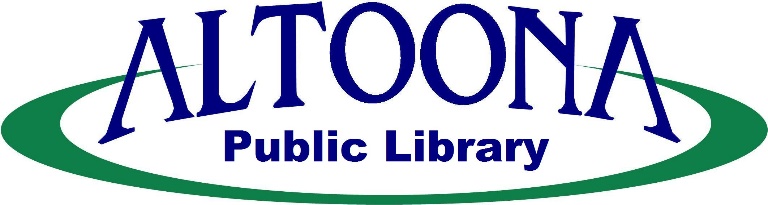 Board of TrusteesRegular Meeting - November 5th, 2019 - 7pm – Altoona Public LibraryMinutes:Call to orderThe meeting was called to order by president A Miller at 7:03 PM.Board Members Present: Barbaresso, Goldsberry, Hamilton, Kray, A Miller, L Miller, StrumLibrary Staff Present: Amy Turgasen, Emily Linacre, Sheila OlsonApproval of the AgendaThe agenda was approved with a motion by Strum with a second by KrayApprove Minutes (October 2019)The October minutes were approved with a motion by Hamilton a with a second by StrumApprove Bills & Review BudgetThe budget was approved with a motion by L Miller and a second by A MillerPublic CommentNoneReports:	 Staff/CommitteesLiaison – NoneStaff – Turgasen gave a summary on the adult programming, as well as the changes in the registration processEmily gave a summary on the teen services.  Highlights included having 33 teens attending programs.Sheila gave a summary on the Children’s programming.  October was a busy and successful month with multiple programs occurring during the month. She has also been selected to be part of the All Iowa Reads Selections. Unfinished BusinessCIP Budget – TabledStaffing Request – Teen Programing assistant approved with a motion from Hamilton and seconded by Barbaresso. New BusinessTrustee Education – Library Website – Tabled due to Kietzman being out2020 hours – Approved with a motion from L Miller and seconded by KrayOther BusinessNoneAgenda items for next meeting  Policy ReviewAnnual Report (Board & Council)Annual BudgeNext Meeting - December 10, 2019 at 7:00 p.m.Meeting was adjourned on a motion by A Miller with a second by Hamilton